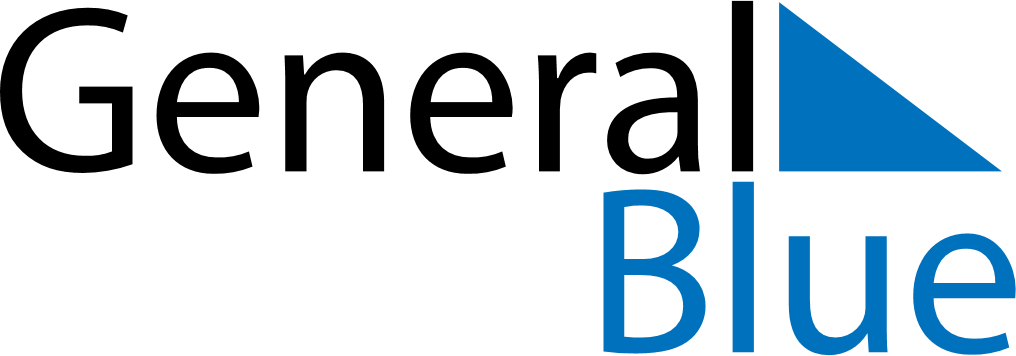 March 2026March 2026March 2026AlbaniaAlbaniaMondayTuesdayWednesdayThursdayFridaySaturdaySunday12345678League of Lezhë dayTeacher’s DayMother’s Day9101112131415Summer Day16171819202122End of Ramadan (Eid al-Fitr)Sultan Nevruz’s Day23242526272829Sultan Nevruz’s Day (substitute day)3031